Pedagogu profesionālās kompetences pilnveides kursi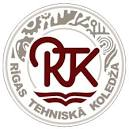 “Alternatīvo enerģijas avotu izmantošana” 
(18 stundas)2023.gada 4.-6.decembrisVieta: Tiešsaiste un Rīgas Tehniskā koledža, Braslas ielā 16, RīgāDalībnieki: Enerģētikas nozares Inženierzinātnes un tehnoloģijas (Aukstumiekārtas, Siltumenerģētika) profesionālo priekšmetu pedagogiProgrammas mērķis: pilnveidot Inženierzinātņu un tehnoloģiju nozares pedagogu profesionālo kompetenci par alternatīvo enerģijas avotu izmantošanu.Plānotie rezultāti:Zina attiecīgas alternatīvas tehnoloģijas, ar kurām var aizstāt vai samazināt fluorētu siltumnīcefekta gāzu lietošanu, kā arī zina, kā šādas tehnoloģijas droši izmantot.Pārzina un izprot alternatīvo enerģijas avotu izmantošanu Latvijā.Izprot aukstuma aģentu izmantošanas iespējas, ierobežojumus, zina atļautās un aizliegtās vielas.Pārzina attiecīgos drošības noteikumus un standartus, kas attiecas uz uzliesmojošu vai toksisku aukstumnesēju vai tādu aukstumnesēju, kuriem vajadzīgs augstāks darba spiediens, lietošanu, glabāšanu un transportēšanuIzprot enerģētiskās drošības tēmas nozīmību, zina energoefektīvos un drošos siltumapgādes risinājumus.Prot izgatavot cauruļvadu savienojumus ar dažādām metodēm.Zina siltumsūkņu darbības principu.Izprot siltumsūkņa priekšrocības un trūkumus.Spēj patstāvīgi strādāt ar nodarbību materiāliem, lai sagatavotos noslēguma pārbaudes testam.Programmas noslēgumā dalībnieki saņems apliecinājumu par pedagogu profesionālās kompetences pilnveidi (100% apmeklējums obligāts). Reģistrācija elektroniski līdz 2023. gada 30. novembrim, aizpildot pieteikuma anketu: https://forms.gle/LW1Bs3zxTTBb7gdLA Kontaktpersona: Inna Šaraņina, tel.26537310, e-pasta adrese: inna.saranina@kcrtk.lvDARBA KĀRTĪBALaiksAktivitāteVadītājs1.diena, 04.12.2023, tiešsaistē1.diena, 04.12.2023, tiešsaistē1.diena, 04.12.2023, tiešsaistē17:50 – 18:00Pieslēgšanās un reģistrācija tiešsaistes platformā.18.00 – 21.30Alternatīvo enerģijas avotu izmantošanā Latvijā. Aukstuma aģenti, to izmantošanas iespējas un ierobežojumi, atļautās un aizliegtās vielas.Andrejs Šišuļins,Piesārņojuma novēršanas nodaļas vecākais eksperts,Vides aizsardzības departaments,Vides aizsardzības un reģionālās attīstības ministrija2.diena, 05.12.2023, klātienē Braslas ielā 16, Rīgā2.diena, 05.12.2023, klātienē Braslas ielā 16, Rīgā2.diena, 05.12.2023, klātienē Braslas ielā 16, Rīgā10.00 – 10.15Dalībnieku ierašanās, reģistrācija.Dalībnieku ierašanās, reģistrācija.10.15 - 11.45Enerģētiskā drošība un alternatīvo enerģijas avotuizmantošana.Energoefektīvie un drošie siltumapgādes risinājumi (bioatkritumu izmantošana, siltumsūkņi,saules paneļi u.c.).Tatjana Rezņika, RTK profesionālās izglītības pedagogs11.45 - 12.00Pārtraukums.Pārtraukums.12.00 – 13.00Cauruļvadu savienojumu izgatavošana. Praktiskie darbi.Konstantīns Morozovs,SIA”Caverion Latvija”, Ventilācijas un kondicionēšanas vecākais speciālists13.00 – 13.50Pusdienu pārtraukums.Pusdienu pārtraukums.13.50 - 16.30Jaunākās paaudzes siltumsūkņa darbības princips, to priekšrocības un trūkumi.Rinalds Skulte, SIA”AKVAPRO” direktors16.30 – 17.00 Viedokļu apkopojums par potenciālajiem rīcības virzieniem profesionālajā vidējā un augstākajā izglītībā.Inna Šaraņina, Latvijas Saldētājiekārtu Inženieru asociācijas valdes priekšsēdētāja.3.diena, 06.12.2023, patstāvīgais darbs3.diena, 06.12.2023, patstāvīgais darbs3.diena, 06.12.2023, patstāvīgais darbs9:00 -13:00Dalībnieku patstāvīgais darbs ar nodarbību materiāliem, noslēguma pārbaudes darbs - tests.Inna ŠaraņinaProgrammu sagatavoja: Inna Šaraņina